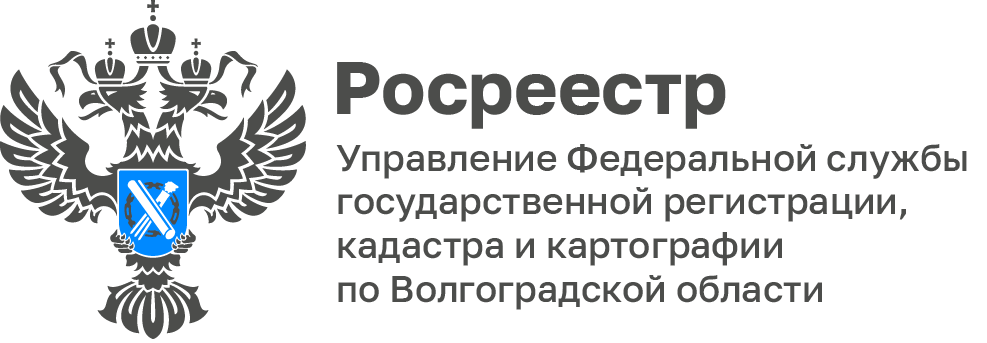 В Волгоградской области Росреестр выявил участки под жилищную застройку общей площадью свыше 120 тыс. кв. м. Ликвидация аварийного фонда и предоставление людям взамен безопасного и благоустроенного жилья является одним из приоритетов региональной политики. В рамках национального проекта «Жилье и городская среда» и действующего регионального законодательства уже работают механизмы, направленные на сокращение аварийного фонда. Оперативный штаб при Управлении Росреестра по Волгоградской области на очередном заседании в рамках реализации национального проекта «Жилье и городская среда» выявил 85 земельных участков, на которых расположены ветхие/аварийные дома и по которым принято решение об их изъятии для муниципальных нужд, пригодных в будущем для жилищного строительства, общей площадью 121 075 кв.м. «Информация о земельных участках, предназначенных для строительства, размещена в электронном сервисе «Земля для стройки» на Публичной кадастровой карте. Сведения регулярно обновляются, добавляются вновь выявленные участки, вовлеченные в оборот, исключаются. Заседания оперативного штаба проводятся ежемесячно», - напомнила Татьяна Штыряева, заместитель руководителя Управления Росреестра по Волгоградской области.С уважением,Балановский Ян Олегович,Пресс-секретарь Управления Росреестра по Волгоградской областиMob: +7(987) 378-56-60E-mail: balanovsky.y@r34.rosreestr.ru